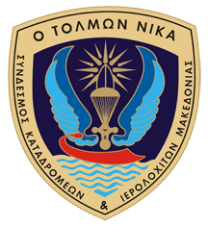 ΑΙΤΗΣΗ ΓΙΑ ΕΓΓΡΑΦΗ ΜΕΛΟΥΣΚύριοι,Επιθυμώ να εγγραφώ μέλος του Συνδέσμου Καταδρομέων & Ιερολοχιτών Μακεδονίας.Έχω αναγνώσει και συμφωνώ πλήρως με τους σκοπούς του Συνδέσμου σας, όπως αυτοί αναγράφονται στο ισχύον καταστατικό. ΟΝΟΜΑ:....................................................ΕΠΙΘΕΤΟ: ................................................................... ΠΑΤΡΩΝΥΜΟ:………………………………………….. ΗΜΕΡΟΜΗΝΙΑ ΓΕΝΝΗΣΕΩΣ:..................................ΔΙΕΥΘΥΝΣΗ : .................................................. ΑΡΙΘ.:.......... ΠΟΛΗ:...............................ΤΚ:……….ΚΙΝΗΤΟ ΤΗΛ:...................................................... ΣΤΑΘΕΡΟ:………………………................................ ΤΗΛΕΦ.ΕΡΓΑΣΙΑΣ:………......................... ΕΠΑΓΓΕΛΜΑ: ................................................................E-MAIL: ...................................................................................@................................................Ο υπογράφων αιτούμενος: .............................................  κατέβαλε το ποσό των …………..€ για ……………………………………………………                       Ημερομηνία:.........................................ΜΟΝΑΔΕΣ ΥΠΗΡΕΤΗΣΗΣ (ΜΟΝΟ ΓΙΑ ΕΓΓΡΑΦΗ ΤΑΚΤΙΚΟΥ ΜΕΛΟΥΣ)ΜΟΝΑΔΑ:..............................................ΕΤΟΣ: ........................ΚΑΘΗΚΟΝΤΑ:………………..............ΜΟΝΑΔΑ:..............................................ΕΤΟΣ: ....................... ΚΑΘΗΚΟΝΤΑ:………………..............ΜΟΝΑΔΑ:..............................................ΕΤΟΣ: ........................ ΚΑΘΗΚΟΝΤΑ:……………….............Στην συνεδρία του Δ.Σ με ημερομηνία ..................................................................................................Ο ΠΡΟΕΔΡΟΣ ..............................................................Ο ΑΝΤΙΠΡΟΕΔΡΟΣ ......................................................Ο ΓΕΝ. ΓΡΑΜΜΑΤΕΑΣ………………………………………………(Σφραγίδα)Η παρούσα αίτηση εγκρίθηκε προς χρήση από το Διοικητικό Συμβούλιο στις  ……………………………...